Omförhandla avtal och köp elhybridfärjanLandskapsregeringen har hävt avtalet med entreprenörerna Finnferries, Ansgar Ab och Bygg Ab angående en frigående elhybridfärja och bro och hamninvesteringar på Föglö. Detta trots att investeringarna skulle spara pengar, koldioxidutsläpp och under byggtiden ge 80 arbetstillfällen. I stället väntar man nu på skadeståndsanspråk från dessa entreprenörer och processer i domstol. När dessa skadestånd ska betalas är det viktigt att beloppen, som väntas bli betydande, inte skadar servicenivåerna inom nuvarande skärgårdstrafik. Det bästa vore att omförhandla kontrakten med entreprenörerna och söka lösningar som inte slutar med långa domstolsprocesser. Tonnaget i den åländska trafiken är mycket ålderstiget och kostnaderna för reparationer och underhåll betydande. Åland behöver nytt tonnage och elhybridfärjan byggs som bäst, varför det vore skäl att försöka rädda det som räddas kan.FÖRSLAGRubrik i den allmänna motiveringen: TonnageSida: 39Följande text läggs till: ”Landskapsregeringen inleder förhandlingar med berörda entreprenörer i syfte att köpa den elhybridfärja som nu byggs på varvet i Polen. Att få en färja för pengarna är trots allt betydligt bättre än höga skadestånd och att processa mot åländska företag i domstol. Om skadestånd trots allt utdöms för landskapet ska dessa utgifter inte belasta skärgårdstrafiken och dess servicenivå.”Mariehamn den 9 november 2020Camilla GunellJessy EckermanNina Fellman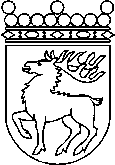 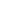 Ålands lagtingBUDGETMOTION nr   20/2020-2021BUDGETMOTION nr   20/2020-2021Lagtingsledamot DatumCamilla Gunell m.fl.2020-11-09Till Ålands lagtingTill Ålands lagtingTill Ålands lagtingTill Ålands lagtingTill Ålands lagting